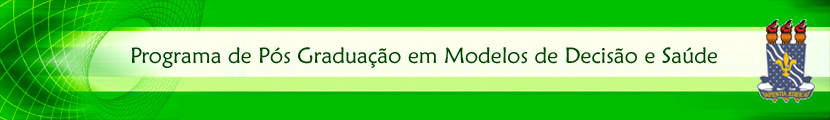 UNIVERSIDADE FEDERAL DA PARAÍBA CENTRO DE CIÊNCIAS EXATAS E DA NATUREZAPROGRAMA DE PÓS-GRADUAÇÃO EM MODELOS DE DECISÃO E SAÚDEEDITAL PPGMDS - 01/2021PROCESSO ELEITORAL PARA COORDENAÇÃO E VICE-COORDENAÇÃO DO PROGRAMA DE PÓS-GRADUAÇÃO EM MODELOS DE DECISÃO E SAÚDE DA UFPBConsiderando os termos da Resolução nº 52/2015 do Conselho Superior de Ensino, Pesquisa e Extensão da UFPB a Comissão Eleitoral devidamente composta por 02 (dois) membros titulares e seus respectivos suplentes, designados pelo Colegiado de Curso, vem pelo presente edital convocar todos os membros do corpo docente, membros do corpo técnico-administrativo e membros do corpo discente para participar da eleição para os cargos de Coordenador(a) e Vice-Coordenador(a) do Programa de Pós-Graduação em Modelos de Decisão e Saúde da Universidade Federal da Paraíba (PPGMDS/UFPB).DAS DISPOSIÇÕES INICIAISA Secretaria do Programa de Pós-Graduação em Modelos de Decisão e Saúde da UFPB, localizada na Cidade Universitária, Campus I da Universidade Federal da Paraíba, ficará habilitada para o recebimento de inscrições de chapas concorrentes ao pleito acima, do dia 03/02/2021 a 05/02/2021, por meio do e-mail institucional do Programa <ppgmds@ccen.ufpb.br>.Poderão candidatar-se à indicação de Coordenador e Vice-Coordenador do Programa de Pós-Graduação em Modelos de Decisão e Saúde, os docentes permanentes com formação acadêmica na área objeto da consulta, em regime de tempo integral ou dedicação exclusiva, lotados no Programa de Pós-Graduação em Modelos de Decisão e Saúde - Centro de Ciências Exatas e da Natureza/UFPB.DAS INSCRIÇÕES DOS CANDIDATOSCada chapa deverá encaminhar à presidência da Comissão Eleitoral, através do e-mail institucional do Programa <ppgmds@ccen.ufpb.br> os seguintes documentos no ato da inscrição: requerimento, fotos dos candidatos em alta resolução, Currículos Lattes completos, proposta de trabalho para o período do exercício das funções de coordenador(a) e vice-coordenador(a), comprovante de lotação, regime de trabalho e declaração de aceitação dos termos da presente norma, dos candidatos.A chapa que não cumprir todas as normas constantes neste edital terá sua inscrição indeferida.DA COMISSÃO ELEITORALA publicação das Chapas inscritas e homologadas pela Comissão Eleitoral ocorrerá no dia 08/10/2021 por meio da página eletrônica do Programa <http://www.ufpb.br/pos/mds>.O(s) requerimento(s) de impugnação de chapas inscritas deverá ocorrer no dia 09/02/2021, devendo os recursos ser enviados, em formato PDF, para o e-mail institucional do Programa <ppgmds@ccen.ufpb.br>.A publicação da análise dos recursos (se houver) ocorrerá no dia 10/02/2021 por meio da página eletrônica do Programa <http://www.ufpb.br/pos/mds>. A apresentação pública das chapas, considerando a análise de eventuais recursos acerca de impugnação, ocorrerá no dia 11/02/2021 por meio da página eletrônica do Programa <http://www.ufpb.br/pos/mds>. DO SISTEMA DE VOTAÇÃOA votação ocorrerá no dia 26/02/2021 das 08:00 às 17:00 horas, através do SIGEleição (Sistema Integrado de Gestão de Eleição), acessível pelo endereço < https://sigeleicao.ufpb.br/sigeleicao/ >. Para acessar o SIGEleição e realizar o voto será necessário informar o "Usuário" e "Senha" utilizados para acessar o SIGAA (Sistema Integrado de Gestão de Atividades Acadêmicas).São considerados eleitores aptos a votar no pleito em questão os professores credenciados ao Programa, os alunos regulares matriculados no Programa e os servidores lotados no Programa.Na contagem de votos, a apuração se dará com resultado sem pesos dos segmentos, onde o cálculo final é gerado pelo cômputo individual de votos de cada usuário.DA APURAÇÃO E TOTALIZAÇÃO DOS VOTOSA apuração será realizada pela Comissão Eleitoral após o encerramento geral da consulta. Será proclamada vencedora:No caso de Chapa Única, a mesma será eleita se obtiver um total de votos superior a soma dos votos nulos e brancos;No caso de duas ou mais Chapas, a que obtiver a maioria absoluta de votos;Os casos omissos serão resolvidos pela Comissão Eleitoral, cabendo recursos ao Conselho do Centro de Ciências Exatas e da Natureza, no prazo de 03(três) dias úteis.O resultado será divulgado na página eletrônica do Programa até às 17:00 horas do dia 27/02/2021.O relatório final do processo eleitoral, e a publicação do resultado final da eleição será publicado na página oficial do PPGMDS (http://www.ufpb.br/pos/mds) no dia 28/02/2021.DAS DISPOSIÇÕES FINAISEstas normas de procedimento da consulta para escolha do Coordenador e Vice Coordenador do Programa de Pós-Graduação em Modelos de Decisão e Saúde do Centro de Ciências Exatas e da Natureza da Universidade Federal da Paraíba estarão em vigor a partir data de sua aprovação pelo Conselho de Centro de Ciências Exatas e da Natureza, revogadas às disposições em contrário.7. CRONOGRAMA DO PROCESSO ELEITORALO Cronograma do processo eleitoral transcorrerá de acordo com as datas abaixo:João Pessoa, 02 de Fevereiro de 2021.Comissão EleitoralHemílio Fernandes Campos Coêlho (presidente)Leandro de Araújo PernambucoSuplentesAnna Alice Figueiredo de Almeida Queiroz Luiz Medeiros de Araújo Lima FilhoANEXO I – MODELO DE REQUERIMENTO PARA INSCRIÇÃO DE CHAPAÀ Comissão Eleitoral, nome vinculado à Coordenador/a [nome completo], nome vinculado à Vice coordenador/a [nome completo], requererem a esta Comissão suas inscrições, no processo de consulta à Comunidade Universitária do Programa de Pós-Graduação em Modelos de Decisão e Saúde da Universidade Federal da Paraíba (UFPB), com o objetivo de realizar a escolha para Coordenador/a e Vice coordenador/a, para o biênio 2021-2022.Inscrição do/a candidato/a a Coordenador/aInscrição do/a candidato/a a Vice Coordenador/aReservado para preenchimento pela Comissão EleitoralInscrição nº 	_ , recebida em 	.Candidatura:	Homologada (  )	Indeferida (   )Presidência da Comissão Eleitoral02/02/2021Divulgação	do   edital	de	eleição	na	página eletrônica do programa <http://www.ufpb.br/pos/mds>.03/02/2021 a 05/02/2021Inscrição dos candidatos, sendo que o requerimento e demais documentos deverão ser enviados,	em  formato PDF, para o e-mail institucional do Programa <ppgmds@ccen.ufpb.br>.08/02/2021Divulgação das chapas inscritas e homologadas pela Comissão Eleitoral na página eletrônica do Programa <http://www.ufpb.br/pos/mds>.09/02/2021Interposição de recursos, os quais deverão ser enviados em formato PDF, para o e-mail institucional do Programa <ppgmds@ccen.ufpb.br>.10/02/2021Publicação da análise de recursos (se houver) na página eletrônica do Programa <http://www.ufpb.br/pos/mds>.11/02/2021Apresentação pública das chapas, na página eletrônica do Programa <http://www.ufpb.br/pos/mds>.26/02/2021Realização da eleição, em formato eletrônico, das 08h às 17h, por meio do SIGEleição, acessível pelo endereço < https://sigeleicao.ufpb.br/sigeleicao/>. (Para acessar o SIGEleição e realizar o voto será necessário informar o "Usuário" e "Senha" utilizados para acessar o SIGAA).26/02/2021Apuração dos votos e divulgação do resultado ao final da eleição. Horário previsto para divulgação: 17:30h.28/02/2021Elaboração do relatório final do processo eleitoral. Publicação	do resultado	final	da eleição na  página eletrônica do Programa <http://www.ufpb.br/pos/mds>.Nome CompletoNome para constar na chapaMatrícula SIAPETelefones celularE-mailNome CompletoNome para constar na chapaMatrícula SIAPETelefone celularE-mail